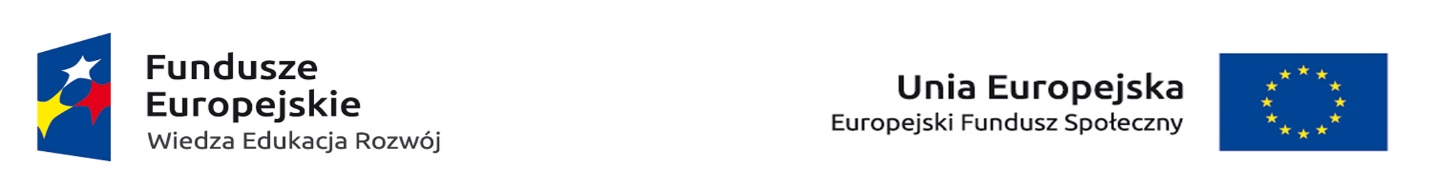 INFORMACJA Z OTWARCIA OFERTZamawiający poniżej przedstawiam zestawienie ofert złożonych w postępowaniu na usługę społeczną, której przedmiotem jest organizacja i obsługa jednodniowej konferencji informacyjnej.Otwarcie ofert odbyło się w dniu 16 maja 2018 r., o godz. 12:30.  Przed otwarciem ofert Zamawiający podał kwotę, jaką zamierza przeznaczyć na sfinansowanie zamówienia w wysokości: 24 000,00 zł brutto.Zbiorcze zestwienie ofert złożonych w postępowniu nr FGZ.270.17.2018.SBNumer ofertyFirm (nzw) lub nzwisko orz adres wykonwcyCena bruttoPozostałe warunki1.UpHotel Sp. z o.o., ul. Solna 4, 58-500 Jelenia Góra12 295,19zgodnie z ogłoszeniem 2.International Event Magdalena Sieradzka, ul. Przy Agorze 22/7, 01-930 Warszawa38 130,00zgodnie z ogłoszeniem3.Reequest Events Filip Walotka, ul. Łąkowa 7B, 90-562 Łódź50 829,75zgodnie z ogłoszeniem4Real Estate Solutions Sp. z o.o., Conference Centre Sp. K.26 549,55zgodnie z ogłoszeniem